Notes:DatesMaths ActivitiesSee notesTables ChampionGaeilgeSee notesJolly GrammarHand-writingMovement BreaksSESE ProjectWed18/03/20MyM Wk. 23 -MonRevision 1 TC WK 22 - MonF&F pg. 48Activity A & B1 sentence in copyJG pg. 48Activities in the book 1st word into a sentence in copyPage 31Cosmic Kids Yoga (YouTube)1000 hrs outdoor challengeWeek 1 -Find out 5 facts about a famous scientist or engineer e.g. Henry Ford, Leonardo Da Vinci. Write the facts in your copy.See how tall you can make a giraffe that stands with newspaper and tape. Measure it and record the height in your copy.  Maybe you would like to take a picture of it and ask someone to e-mail it to louisecosgrove@scoilmhuirecampile.comThurs19/03/20MyM Wk. 23 - TuesMeasure 5 items under a metre long Revision 2TC WK 22 - TuesF&F pg. 48Activity C&D1 sentence JG pg. 48Next 3 words into sentencesPage 32Try a Go Noodle activity1000 hrs outdoor Ch.Week 1 -Find out 5 facts about a famous scientist or engineer e.g. Henry Ford, Leonardo Da Vinci. Write the facts in your copy.See how tall you can make a giraffe that stands with newspaper and tape. Measure it and record the height in your copy.  Maybe you would like to take a picture of it and ask someone to e-mail it to louisecosgrove@scoilmhuirecampile.comFri20/03/20MyM Wk. 23 - WedMaths Trail 1TC WK 22 - WedF&F pg. 48Activity E&F1 sentence JG pg. 48Next 3 words into sentencesPage 33RTE jr. 10@101000 hrs outdoor ch.Week 1 -Find out 5 facts about a famous scientist or engineer e.g. Henry Ford, Leonardo Da Vinci. Write the facts in your copy.See how tall you can make a giraffe that stands with newspaper and tape. Measure it and record the height in your copy.  Maybe you would like to take a picture of it and ask someone to e-mail it to louisecosgrove@scoilmhuirecampile.comMon23/03/20MyM Wk. 23 - ThursRevision 3TC WK 22 - ThursF&F pg. 48Activity G1 sentence JG pg. 48Next 3 words into sentencesPage 34Just Dance (YouTube)1000 hrs outdoor Ch.Week 2 - Animal that lives in the sea – see notes below.Tues24/03/20MyM Wk. 24 – MonRevision 4TC WK 23 – MonF&F pg. 49Activity A & B1 sentenceJG pg. 50Activities in the book1st word into a sentence in copyPage 35Cosmic Kids Yoga (YouTube)1000 hrs outdoor Ch.Week 2 - Animal that lives in the sea – see notes below.Wed25/03/20MyM Wk. 24 – TuesRevision 5TC WK 23 - TuesF&F pg. 49Activity C&D1 sentence JG pg. 50Next 3 words into sentencesPage 36Try a Go Noodle activity1000 hrs outdoor Ch.Week 2 - Animal that lives in the sea – see notes below.Thurs26/03/20MyM Wk. 24 – WedRevision 6TC WK 23 - WedF&F pg. 49Activity E&F1 sentenceJG pg. 50Next 3 words into sentencesPage 37RTE jr. 10@101000 hrs outdoor ch.Week 2 - Animal that lives in the sea – see notes below.Fri27/03/20MyM Wk. 24 – ThursMaths Trail 2TC WK 23 - ThursF&F pg. 49Activity G1 sentence JG pg. 50Next 3 words into sentencesPage 38Just Dance (YouTube)1000 hrs outdoor Ch.Week 2 - Animal that lives in the sea – see notes below.ReligionPlease make sure you know all of the following prayers for the First Penance (all on page 64 of Grow in Love) – Act of Sorrow, Prayer for forgiveness, Prayer after forgiveness, Confiteor (Penitential Act A).The children also got their lines for the drama or readings or hymns for the First Penance.  Please go over these during the school closure.Please make sure you know all of the following prayers for the First Penance (all on page 64 of Grow in Love) – Act of Sorrow, Prayer for forgiveness, Prayer after forgiveness, Confiteor (Penitential Act A).The children also got their lines for the drama or readings or hymns for the First Penance.  Please go over these during the school closure.ReadingLots of opportunity over the break to read, read and read.  Don’t forget to record all your books onto your reading record and if this gets full write them down in your homework copy.  I hope Grace and I will be busy, busy giving out merits and raffle tickets on the first day back.  Maybe we’ll have to make another goal because we’ll reach our class target of 450 before Easter, well before the summer holidays .Lots of opportunity over the break to read, read and read.  Don’t forget to record all your books onto your reading record and if this gets full write them down in your homework copy.  I hope Grace and I will be busy, busy giving out merits and raffle tickets on the first day back.  Maybe we’ll have to make another goal because we’ll reach our class target of 450 before Easter, well before the summer holidays .Maths Revision Revision – Please do these in your homework copy.Revision 1                                                      Revision 2                                                Revision 3                                                   Revision 4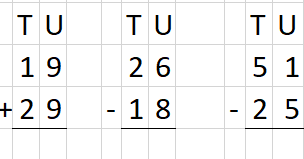 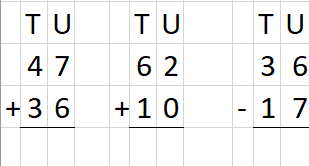 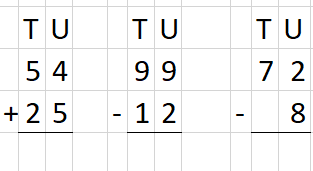 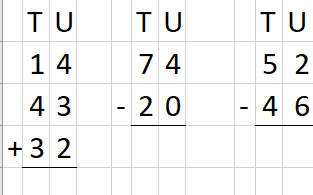 Revision 5In your copy. Give each letter of the alphabet a number.Add them to see how much your name scores.Can you find out the value of other people’s names in the class.Revision 6Spring, Summer, Autumn, Winter                Number the seasons of the year from your favourite (1) to least favourite (4).I have 5 coins in my pocket.  Only two coins are the same.  How much could I have?  Draw out the possible combinations in your copy.Maths Maths TrailLook around your house and find the items below. Write them down in your homework copy.Maths Trial 1Find 3 examples of right anglesList 3 items that measure less than a metreEstimate how long it would take to walk from your bedroom to the kitchen.  Now test to see how close you were.   Maths Trial 2Find 3 cylinders in your houseFind 3 cuboids in your houseCan you find a cone or a pyramid in your house?GaeilgeEach day write one sentence in your homework copy using one of the words.  Try your best.  Remember your verbs from the classroom. Bhí mé – I was, Chuir mé – I put, Chuaigh mé – I went. Cheannaigh mé – I bought.Aonad 23Aonad 24Each day write one sentence in your homework copy using one of the words.  Try your best.  Remember your verbs from the classroom. Bhí mé – I was, Chuir mé – I put, Chuaigh mé – I went. Cheannaigh mé – I bought.Aonad 23Aonad 24SESEAnimal that lives in the sea.Background information – read pages 58 – 60 of Feena’s Book of facts to get you thinking.Think of your fabulous panda reports.  I’d like you to write a report about a sea animal of your choice. Remember all the information that Gillian from the Marine Institute gave us and look at the report in Word Wizard about the Polar Bear (pg. 50)Headings:Introduction – is it a mammal or a fish?  Is it the smallest, biggest creature in the ocean etc. What does it look like?Where does it live? (What part of the ocean, warm waters or cold water etc.)What do they eat?Did you know? (Interesting facts)Remember how we made notes first under all these headings first and then wrote the report.  Check your English copy.  You can write the report in your English copy, you can do it on a sheet or if you like you can type it up.  Don’t forget to include pictures of the creature – you can draw it or take a picture from the internet.  Remember the labelled diagram for the panda, you could do one of these also.Art – please make a 3d structure of your creature to go along with your report.  You can use anything you have at home – e.g. toilet rolls, stones from your walk on the beach, paper plates, newspaper for paper mâché or how about building your sea creature from LEGO or knitting!  You don’t need to buy anything, just put on those thinking caps.  Here are a few examples I found. 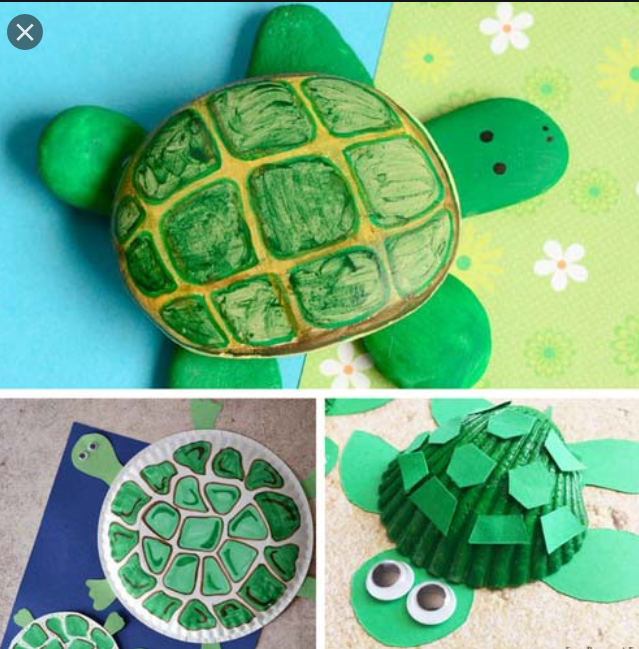 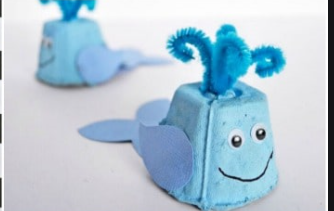 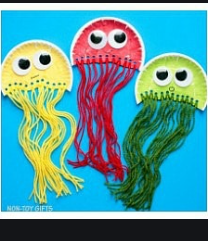 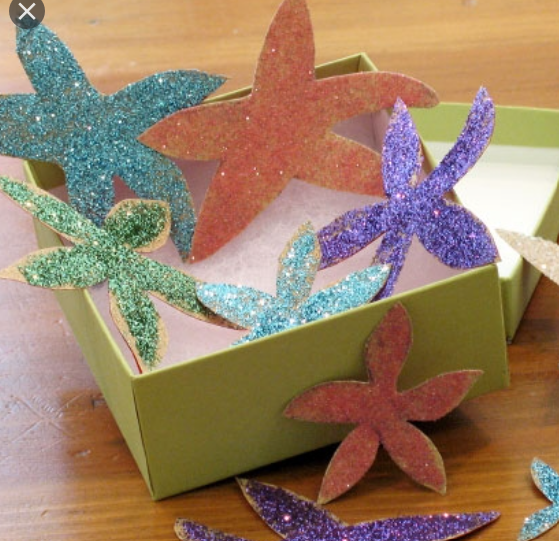 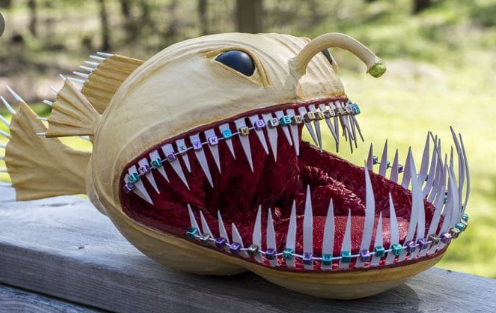 Animal that lives in the sea.Background information – read pages 58 – 60 of Feena’s Book of facts to get you thinking.Think of your fabulous panda reports.  I’d like you to write a report about a sea animal of your choice. Remember all the information that Gillian from the Marine Institute gave us and look at the report in Word Wizard about the Polar Bear (pg. 50)Headings:Introduction – is it a mammal or a fish?  Is it the smallest, biggest creature in the ocean etc. What does it look like?Where does it live? (What part of the ocean, warm waters or cold water etc.)What do they eat?Did you know? (Interesting facts)Remember how we made notes first under all these headings first and then wrote the report.  Check your English copy.  You can write the report in your English copy, you can do it on a sheet or if you like you can type it up.  Don’t forget to include pictures of the creature – you can draw it or take a picture from the internet.  Remember the labelled diagram for the panda, you could do one of these also.Art – please make a 3d structure of your creature to go along with your report.  You can use anything you have at home – e.g. toilet rolls, stones from your walk on the beach, paper plates, newspaper for paper mâché or how about building your sea creature from LEGO or knitting!  You don’t need to buy anything, just put on those thinking caps.  Here are a few examples I found. Useful websites:IXL – https://ie.ixl.com/math/class-2  Great for practicing maths activitiesTopmarks – https://www.topmarks.co.uk/maths-games/daily10Hit the button - https://www.topmarks.co.uk/maths-games/hit-the-buttonBalloon pop - https://www.theschoolhub.ie/sample.phpMathletics: https://www.mathletics.com/uk/for-home/ Free home trial for mathseBook library: https://www.oxfordowl.co.uk/for-home/find-a-book/library-page/BorrowBox app – free resource from the library.  Use the barcode from the back of your library card to log in.  You can access eBooks and also audio books.  Super resource for children and adults at this time!Twinkl – A really useful website with lots of resources for free that they have make accessible to everyone at this time. Use the code IRLTWINKLHELPS to get free access to all resources for a month.   Would be helpful for the engineer and scientist facts above or the ocean animal project.  Art PowerPoints – step by step instructions: www.mrsbrown.art/driveLEGO Stamping: https://frugalfun4boys.com/lego-stamping-its-art-with-bricks/ Lightbot - https://lightbot.com/hour-of-code.html Coding websiteDuolingo – www.duolingo.com or as a free app on the phone.  Great opportunity to practice Gaeilge in a fun, interactive way.Cula: www.cula4.com/en/ GoNoodle: www.gonoodle.comYoga: https://www.youtube.com/user/CosmicKidsYogaUseful websites:IXL – https://ie.ixl.com/math/class-2  Great for practicing maths activitiesTopmarks – https://www.topmarks.co.uk/maths-games/daily10Hit the button - https://www.topmarks.co.uk/maths-games/hit-the-buttonBalloon pop - https://www.theschoolhub.ie/sample.phpMathletics: https://www.mathletics.com/uk/for-home/ Free home trial for mathseBook library: https://www.oxfordowl.co.uk/for-home/find-a-book/library-page/BorrowBox app – free resource from the library.  Use the barcode from the back of your library card to log in.  You can access eBooks and also audio books.  Super resource for children and adults at this time!Twinkl – A really useful website with lots of resources for free that they have make accessible to everyone at this time. Use the code IRLTWINKLHELPS to get free access to all resources for a month.   Would be helpful for the engineer and scientist facts above or the ocean animal project.  Art PowerPoints – step by step instructions: www.mrsbrown.art/driveLEGO Stamping: https://frugalfun4boys.com/lego-stamping-its-art-with-bricks/ Lightbot - https://lightbot.com/hour-of-code.html Coding websiteDuolingo – www.duolingo.com or as a free app on the phone.  Great opportunity to practice Gaeilge in a fun, interactive way.Cula: www.cula4.com/en/ GoNoodle: www.gonoodle.comYoga: https://www.youtube.com/user/CosmicKidsYogaUseful websites:IXL – https://ie.ixl.com/math/class-2  Great for practicing maths activitiesTopmarks – https://www.topmarks.co.uk/maths-games/daily10Hit the button - https://www.topmarks.co.uk/maths-games/hit-the-buttonBalloon pop - https://www.theschoolhub.ie/sample.phpMathletics: https://www.mathletics.com/uk/for-home/ Free home trial for mathseBook library: https://www.oxfordowl.co.uk/for-home/find-a-book/library-page/BorrowBox app – free resource from the library.  Use the barcode from the back of your library card to log in.  You can access eBooks and also audio books.  Super resource for children and adults at this time!Twinkl – A really useful website with lots of resources for free that they have make accessible to everyone at this time. Use the code IRLTWINKLHELPS to get free access to all resources for a month.   Would be helpful for the engineer and scientist facts above or the ocean animal project.  Art PowerPoints – step by step instructions: www.mrsbrown.art/driveLEGO Stamping: https://frugalfun4boys.com/lego-stamping-its-art-with-bricks/ Lightbot - https://lightbot.com/hour-of-code.html Coding websiteDuolingo – www.duolingo.com or as a free app on the phone.  Great opportunity to practice Gaeilge in a fun, interactive way.Cula: www.cula4.com/en/ GoNoodle: www.gonoodle.comYoga: https://www.youtube.com/user/CosmicKidsYoga